21.11.2022 № 657-рО внесении изменения в перечень проектов исполнительно-распорядительного органа города Чебоксары – администрации города Чебоксары, реализуемых в рамках проекта «Эффективный регион» в Чувашской Республике в 2021-2022 г.г., утвержденный распоряжением администрации города Чебоксары от 01.11.2021 № 483-рНа основании письма управления архитектуры и градостроительства администрации города Чебоксары от 03.11.2022 № 17707, 19011:1. Внести изменение в перечень проектов исполнительно-распорядительного органа города Чебоксары – администрации города Чебоксары, реализуемых в рамках проекта «Эффективный регион» в Чувашской Республике в 2021-2022 г.г., утвержденный распоряжением администрации города Чебоксары от 01.11.2021 № 483-р, изложив его в редакции согласно приложению к настоящему распоряжению.2. Контроль за исполнением настоящего распоряжения возложить на заместителя главы администрации города по экономическому развитию и финансам Антонову И.Н.Глава администрации города Чебоксары					Д.В. СпиринПриложение к распоряжению администрациигорода Чебоксары от 21.11.2022  № 657-рПриложение к распоряжению администрации
города Чебоксары от 01.11.2021 № 483-рПеречень проектов, реализуемых в рамках проекта «Эффективный регион» _______________________________________Чăваш РеспубликиШупашкар хулаАдминистрацийěХУШУ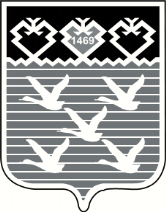 Чувашская РеспубликаАдминистрациягорода ЧебоксарыРАСПОРЯЖЕНИЕ№ п/пНаименование проекта Должностные лица,  ответственные за реализацию проектовРуководитель проекта, состав команды проекта Информация о ходе реализацииИнформация о ходе реализацииИнформация о ходе реализацииИнформация о ходе реализацииИнформация о ходе реализацииИнформация о ходе реализацииИнформация о ходе реализации№ п/пНаименование проекта Должностные лица,  ответственные за реализацию проектовРуководитель проекта, состав команды проекта Карточка проектаТекущая картаЦелевая карта План-график мероприя-тий Kick-off (старт проекта)Внедре-ние улучшенийЗакрепление результатов и закрытие проекта1Оптимизация процесса кадрового учета в отношении руководителей подведомственных учреждений администрации города Чебоксары.Петров А.Н., заместитель главы администрации – руководитель аппарата2Оптимизация процессов практической подготовки молодых специалистов для работы в современном ДОУСахарова Е.П., начальник управления образования администрации города Чебоксары3Оптимизация процесса приема Документов при зачислении ребёнка в ДОУСахарова Е.П., начальник управления образования администрации города Чебоксары4Оптимизация процесса представления отчёта 85-КСахарова Е.П., начальник управления образования администрации города Чебоксары5Оптимизация делопроизводства при оформлении личного дела ребенка, поступающего в детский садСахарова Е.П., начальник управления образования администрации города Чебоксары6Проверка и анализ всероссийских проверочных работСахарова Е.П., начальник управления образования администрации города Чебоксары7Оптимизация процесса подготовки к ЕГЭСахарова Е.П., начальник управления образования администрации города Чебоксары8Оптимизация процесса обеспечения горячим питаниемСахарова Е.П., начальник управления образования администрации города Чебоксары9Оптимизация процесса повышения квалификации педагоговСахарова Е.П., начальник управления образования администрации города Чебоксары10Оптимизация подготовки тематического классного часа классным руководителемСахарова Е.П., начальник управления образования администрации города Чебоксары